Charlton-on-Otmoor Primary School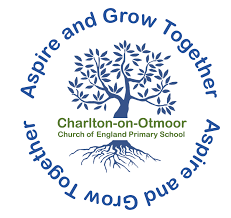 Curriculum OverviewYear 5&6Cycle ACycle BHistoryGeographyArtDTMusicComputingPSHEScience REAutumn 1Industrial Revolution  Globalisation and InterdependenceWilliam MorrisBrassFamily and Relationships Light Are saints encouraging role models?Autumn 2Ancient Greece Globalisation and Interdependence Biscuits/ Ginger bread houses BrassComputer systems- sharing information Health and Wellbeing Materials Is ‘God made man’ a good way to understand the Christmas story?Spring 1The USA (link with Guided Reading- Holes) David Hockney BrassJazz 1 Safety and the Changing BodyBodies and the heart Does clothes express belief?Identity and DiversitySpring 2Stone Age to Iron AgePeace and Conflict Funky cushionsBrassCreating media- video editing CitizenshipSocial justice and equityLife cycles Is the resurrection important to Christians? Summer 1Enough for EveryoneSustainable DevelopmentFairground/ RollercoasterBrassDancing in the Street Economic WellbeingElectricity Can we know what God is like? Summer 2Local Geography – Food and farming Sustainable DevelopmentWildlife and Birds- Local Bird Study BrassProgramming- selection in quizzes Transition Y6- Identity Identity and DiversityRevision block Does it matter what people believe about creation? HistoryGeographyArtDTMusicComputingPSHEScience REAutumn 1Marvellous MapsProgramming PioneersBrassFresh Prince of Bel Air Family and Relationships Special Effects Materials Do Sikhs need the Guru Granth Sahib?Identity and DiversityAutumn 2Leisure and EntertainmentFelt phone casesBrassData- spreadsheetsHealth and Wellbeing Forces Does God communicate with man? Spring 1MayansGlobalisation and Interdependence Identity and DiversityMayan MasksGlobalisation and Interdependence Identity and DiversityBrassJazz 2 Safety and the Changing BodySpaceDoes the community with mosque helps Muslims lead better lives? Identity and DiversitySpring 2Mexico Globalisation and Interdependence Identity and DiversityFrida Kahlo Identity and DiversityPainting BrassWeb page creation CitizenshipSocial justice and equityEvolution and inheritance Was the death of Jesus a worthwhile sacrifice?Summer 1Our Changing WorldSustainable DevelopmentBird houseSustainable DevelopmentBrassIdentity and DiversityMusic and Identity Economic WellbeingClassificationAre you inspired? Summer 2Local study with focus on – World War IIPeace and ConflictTake one picture WeekWar Art  Peace and ConflictBrassProgramming- variables in games Transition Y6- Identity Identity and DiversityRevision What is best for our world? Does religion help people decide? 